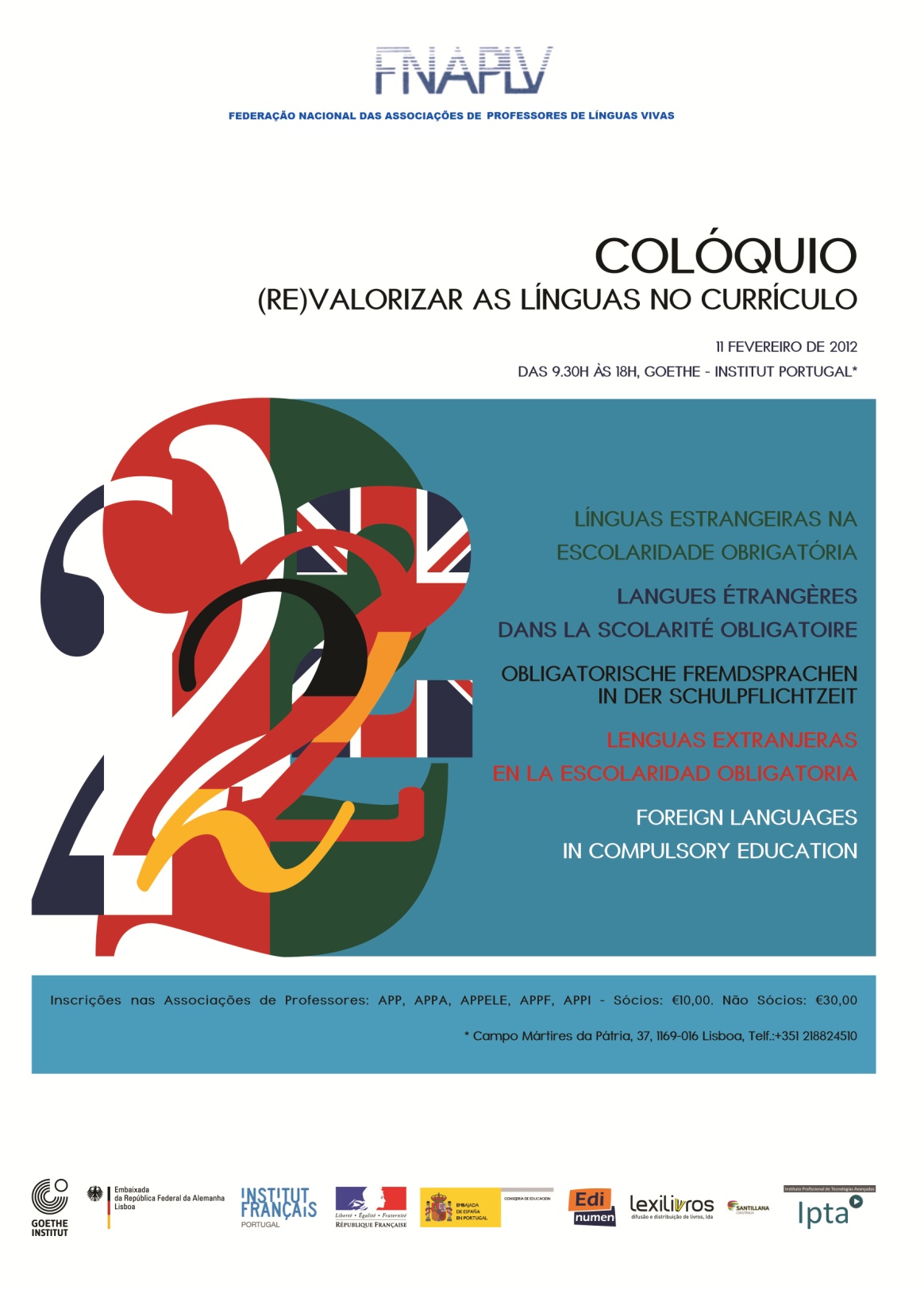 MANHÃ9h 30- Sessão de Abertura9h 45- 1ª conferência: Bernd Rüschoff (Universidade de Duisburg-Essen, Alemanha): «Partizipatorischer Fremdsprachenunterricht in Theorie und Praxis»* 10h 45- Pausa 11h- 2ª conferência: Jean-Claude Beacco (Université de Paris III, La Sorbonne Nouvelle -Conseil de l’Europe) : «La diversité des langues au service des personnes, de la société et du projet européen»* 12h- 3ª conferência: Helena Peralta (Instituto de Educação -Universidade de Lisboa): «Portugal e as políticas linguísticas europeias» 13h: Almoço * Conferências com tradução simultânea para portuguêsTARDE14h 30: Painel «A situação das línguas em contexto escolar: balanço» presidido por Cristina Bastos com a participação de Alberto Gaspar (APPI); Carolina Machado (APPA); Cristina Avelino (APPF), Paula Pinto (APPELE), Teresa Vieira Cunha (APP) 15h 45: Pausa 16h: Painel «Novos caminhos para ensinar as línguas em contexto escolar» presidido por Edviges Ferreira com a participação de:- Alexandra Duarte (APPI): «Desafio da leitura em língua estrangeira» - Conceição Oliveira (APPF): «Novos percursos para aprender francês» - Dulce Pereira (APP): «Educação bilingue em Portugal» - Maria de Lurdes Cruz (APPA): «Práticas teatrais em contexto de sala de aula - um exercício estruturante e estimulante» 17h 30: Secundino Vigón (APPELE): «Balanço e recomendações no âmbito da política linguística»